        Сборные автобусные экскурсии 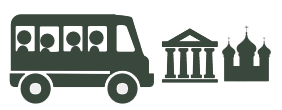 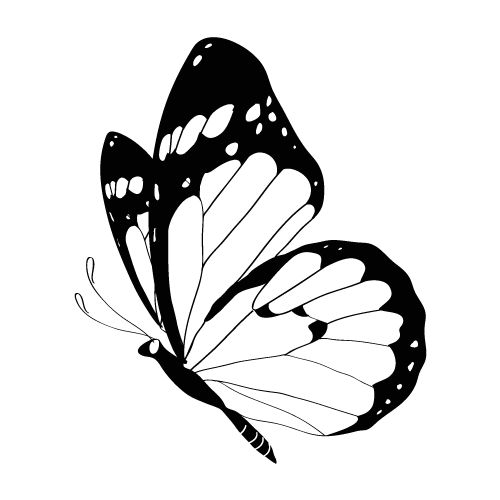 1 – 16 июля 2017ДатаВремяОписаниеСтоимость1 июля(Сб)11:00– обзорная экскурсия по городу с посещением Знаменского собора XVII в. и Ху́тынского монастыряБронирование: +7 (816 2) 90 93 92, +7 921 730 93 92Продолжительность: 3 чВзрослые – 580 руб., пенсионеры, учащиеся – 360 руб., дошкольники – 250 р.1 июля(Сб)15:00– обзорная экскурсия по городу с посещением Музея народного деревянного зодчества «Витославлицы» и Юрьева монастыряБронирование: +7 (816 2) 90 93 92, +7 921 730 93 92Продолжительность: 3 чВзрослые – 580 руб., пенсионеры, учащиеся – 360 руб., дошкольники – 250 р.2 июля(Вс)8:00– экскурсионная поездка в г. Валдай — Жемчужину Новгородского края с посещением музейного колокольного центра и Иверского монастыряБронирование: +7 905 290 86 86; info@visitnovgorod.ruВзрослые – 1280 руб.;Школьники – 1230 руб.2 июля(Вс)9:00– Экскурсия «В краю Святых озер. Валдай» с посещением музейного колокольного центра и Иверского монастыряБронирование: +7 905 290 86 86; info@visitnovgorod.ruВзрослые – 1200 руб.;Школьники – 1150 руб.2 июля(Вс)11:00– обзорная экскурсия по городу с посещением Рюрикова городища и ц. Успения на Волотовом поле XIV в.Бронирование: +7 (816 2) 90 93 92, +7 921 730 93 92Продолжительность: 3 чВзрослые – 580 руб., пенсионеры, учащиеся – 360 руб., дошкольники – 250 р.2 июля(Вс)15:00– обзорная экскурсия по городу с посещением Музея народного деревянного зодчества «Витославлицы» и Юрьева монастыряБронирование: +7 (816 2) 90 93 92, +7 921 730 93 92Продолжительность: 3 чВзрослые – 580 руб., пенсионеры, учащиеся – 360 руб., дошкольники – 250 р.4 июля(Вт)14:00– обзорная экскурсия по городу с посещением ц. Симеона Богоприимца XV в. и Ху́тынского монастыряБронирование: +7 (816 2) 90 93 92, +7 921 730 93 92Продолжительность: 3 чВзрослые – 580 руб., пенсионеры, учащиеся – 360 руб., дошкольники – 250 р.5 июля(Ср)14:00– обзорная экскурсия по городу с посещением Музея народного деревянного зодчества «Витославлицы» и Юрьева монастыряБронирование: +7 (816 2) 90 93 92, +7 921 730 93 92Продолжительность: 3 чВзрослые – 580 руб., пенсионеры, учащиеся – 360 руб., дошкольники – 250 р.6 июля(Чт)14:00– обзорная экскурсия по городу с посещением ц. Спаса Преображения на Ильине улице XIV в. и Николо-Вяжи́щского монастыряБронирование: +7 (816 2) 90 93 92, +7 921 730 93 92Продолжительность: 3 чВзрослые – 580 руб., пенсионеры, учащиеся – 360 руб., дошкольники – 250 р.7 июля(Пт)8:00– экскурсионная поездка в г. Старая Русса с посещением дома-музея Ф. М. Достоевского и курорта «Старая Русса»Бронирование: +7 905 290 86 86; info@visitnovgorod.ruВзрослые – 1250 руб.;Школьники – 1200 руб.7 июля(Пт)14:00– обзорная экскурсия по городу с посещением Музея народного деревянного зодчества «Витославлицы» и Юрьева монастыряБронирование: +7 (816 2) 90 93 92, +7 921 730 93 92Продолжительность: 3 чВзрослые – 580 руб., пенсионеры, учащиеся – 360 руб., дошкольники – 250 р.8 июля(Сб)11:00– обзорная экскурсия по городу с посещением выставки «Возрождённые из руин» в ц. Георгия на Торгу XIV-XVIII вв. и ц. Спаса Преображения на Ковалёве XIV в.Бронирование: +7 (816 2) 90 93 92, +7 921 730 93 92Продолжительность: 3 чВзрослые – 580 руб., пенсионеры, учащиеся – 360 руб., дошкольники – 250 р.8 июля(Сб)15:00– обзорная экскурсия по городу с посещением Музея народного деревянного зодчества «Витославлицы» и Юрьева монастыряБронирование: +7 (816 2) 90 93 92, +7 921 730 93 92Продолжительность: 3 чВзрослые – 580 руб., пенсионеры, учащиеся – 360 руб., дошкольники – 250 р.9 июля(Вс)8:00– экскурсионная поездка в г. Валдай — Жемчужину Новгородского края с посещением музейного колокольного центра и Иверского монастыряБронирование: +7 905 290 86 86; info@visitnovgorod.ruВзрослые – 1280 руб.;Школьники – 1230 руб.9 июля(Вс)9:00– экскурсия «Вернисаж в Старой Руссе» с посещением дома-музея Ф. М. Достоевского и курорта «Старая Русса»Бронирование: +7 905 290 86 86; info@visitnovgorod.ruВзрослые – 1200 руб.; до 16 лет – 1150 руб.9 июля(Вс)11:00– обзорная экскурсия по городу с посещением ц. Рождества Христова на Красном поле XIV в. и Ху́тынского монастыряБронирование: +7 (816 2) 90 93 92, +7 921 730 93 92Продолжительность: 3 чВзрослые – 580 руб., пенсионеры, учащиеся – 360 руб., дошкольники – 250 р.9 июля(Вс)15:00– обзорная экскурсия по городу с посещением Музея народного деревянного зодчества «Витославлицы» и Юрьева монастыряБронирование: +7 (816 2) 90 93 92, +7 921 730 93 92Продолжительность: 3 чВзрослые – 580 руб., пенсионеры, учащиеся – 360 руб., дошкольники – 250 р.11 июля(Вт)14:00– обзорная экскурсия по городу с посещением ц. Успения на Волотовом поле XIV в. и Ху́тынского монастыряБронирование: +7 (816 2) 90 93 92, +7 921 730 93 92Продолжительность: 3 чВзрослые – 580 руб., пенсионеры, учащиеся – 360 руб., дошкольники – 250 р.12 июля(Ср)14:00– обзорная экскурсия по городу с посещением ц. Спаса Преображения на Ильине улице XIV в. и Николо-Вяжи́щского монастыряБронирование: +7 (816 2) 90 93 92, +7 921 730 93 92Продолжительность: 3 чВзрослые – 580 руб., пенсионеры, учащиеся – 360 руб., дошкольники – 250 р.13 июля(Чт)14:00– обзорная экскурсия по городу с посещением Музея народного деревянного зодчества «Витославлицы» и Юрьева монастыряБронирование: +7 (816 2) 90 93 92, +7 921 730 93 92Продолжительность: 3 чВзрослые – 580 руб., пенсионеры, учащиеся – 360 руб., дошкольники – 250 р.14 июля(Пт)8:00– экскурсионная поездка в г. Старая Русса с посещением дома-музея Ф. М. Достоевского и курорта «Старая Русса»Бронирование: +7 905 290 86 86; info@visitnovgorod.ruВзрослые – 1250 руб.;Школьники – 1200 руб.14 июля(Пт)14:00– обзорная экскурсия по городу с посещением ц. Благовещения на Мячине XII в. и Юрьева монастыряБронирование: +7 (816 2) 90 93 92, +7 921 730 93 92Продолжительность: 3 чВзрослые – 580 руб., пенсионеры, учащиеся – 360 руб., дошкольники – 250 р.15 июля(Сб)10:00– экскурсия в г. Валдай с посещением филиала музея-заповедника – Музейного колокольного центра и Иверского монастыряБронирование: +7 (816 2) 90 93 92, +7 921 730 93 92Продолжительность: 3 чВзрослые – 1200 руб., пенсионеры, учащиеся – 1000 руб., дошкольники – 930 р.15 июля(Сб)11:00– обзорная экскурсия по городу с посещением собора Рождества Богородицы Антониева монастыря XII в. и Ху́тынского монастыряБронирование: +7 (816 2) 90 93 92, +7 921 730 93 92Продолжительность: 3 чВзрослые – 580 руб., пенсионеры, учащиеся – 360 руб., дошкольники – 250 р.15 июля(Сб)15:00– обзорная экскурсия по городу с посещением Музея народного деревянного зодчества «Витославлицы» и Юрьева монастыряБронирование: +7 (816 2) 90 93 92, +7 921 730 93 92Продолжительность: 3 чВзрослые – 580 руб., пенсионеры, учащиеся – 360 руб., дошкольники – 250 р.16 июля(Вс)8:00– экскурсионная поездка в г. Валдай — Жемчужину Новгородского края с посещением музейного колокольного центра и Иверского монастыряБронирование: +7 905 290 86 86; info@visitnovgorod.ruВзрослые – 1280 руб.;Школьники – 1230 руб.16 июля(Вс)9:00– Экскурсия «В краю Святых озер. Валдай» с посещением музейного колокольного центра и Иверского монастыряБронирование: +7 905 290 86 86; info@visitnovgorod.ruВзрослые – 1200 руб.;Школьники – 1150 руб.16 июля(Вс)11:00– обзорная экскурсия по городу с посещением ц. Симеона Богоприимца XV в. и Николо-Вяжи́щского монастыряБронирование: +7 (816 2) 90 93 92, +7 921 730 93 92Продолжительность: 3 чВзрослые – 580 руб., пенсионеры, учащиеся – 360 руб., дошкольники – 250 р.16 июля(Вс)15:00– обзорная экскурсия по городу с посещением Музея народного деревянного зодчества «Витославлицы» и Юрьева монастыряБронирование: +7 (816 2) 90 93 92, +7 921 730 93 92Продолжительность: 3 чВзрослые – 580 руб., пенсионеры, учащиеся – 360 руб., дошкольники – 250 р.